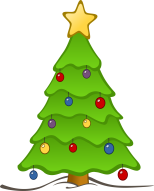 Tennis, Squash/Racketball and Fitness ClassesPlease sign up for the sports day please so we can staff it correctly and pre order food.  Classes not on the list aren’t running, but all classes will be back to normal for January 3rd.Have a great Christmas and New Year, stay active.DateSessionTimePriceSign up22nd DecCardio TennisCardio TennisCore Fusion06:45am08:00am09:30am£3£5FreeNoNoNo23rd DecPilates Dynamic FusionTennis Mix in08:45am10:00am2pm – 4pm£1Free£1NoNoNo27th DecClub Sports day Children welcome10:30am – 12:30pm£5Yes28th DecEnergise Circuits10:00amFreeNo29th DecCardio TennisCore FusionTGI 06:45am – 07:30am09:30 am7pm – 8pm£5Free£2NoNoNo30th DecDynamic FusionMix in 10:00am2pm – 4pm Free£1NoNo31st DecMetafit09:30am FreeNo2nd Jan Racketball Mix In6:30-8pmFreeNo 3rd JanBack to normal